Козоводство. ОвцеводствоКозоводствоПетров, Н. И. Продуктивность и наследование масти потомством оренбургских коз / Н. И. Петров // Вестник мясного скотоводства. – 2015. – Т. 4. № 92. – С. 47-50.В статье представлены материалы исследования по созданию нового типа белых оренбургских пуховых коз, обладающих белым, тонким пухом, необходимым для изготовления ажурных «паутинок» и тёплых платков. Изучены основные показатели продуктивности белых коз и наследование масти потомством от серых и белых маток.ОвцеводствоАббасов, Р. М. Современное состояние породы овец азербайджанский горный меринос / Аббасов Р. М. // Нива Поволжья. – 2015. – № 4. – С. 2-6.Абонеев, В. В. Влияние продления пастбищного периода и использования пожнивных остатковна продуктивность маток и их потомства / В. В. Абонеев, Н. В. Коник, О. А. Шутова // Овцы, козы, шерстяное дело. – 2015. – № 3. – С. 22-24.Абонеев, В. В. Селекционные и технологические приемы повышения конкурентоспособности тонкорунного овцеводства / В. В. Абонеев, Н. В. Коник // Овцы, козы, шерстяное дело. – 2015. – № 3. – С. 3-5.Бирюков, О. И. Использование пробиотического препарата «Ветом 1.1» при выращивании молодняка овец / Бирюков О. И. // овцы, козы, шерстяное дело. – 2015. – № 3. – С. 24-26.Гаврюшина, И. В. Возможность регуляции процессов становления клеточного звена иммунной системы ягнят в раннем постнатальном онтогенезе селенсодержащими препаратами / И. В. Гаврюшина, А. В. Остапчук // Нива Поволжья. – 2015. – № 4. – С. 20-27.Гаглоев, А. Ч. Откормочные и мясные качества баранчиков романовской породы разного происхождения / А.Ч. Гаглоев, А. Н. Негреева, О. К. Грезнева // Вестник Мичуринского гос. аграрного ун-та. – 2015. – № 4. – С. 78-81.В статье описаны исследования по изучению откормочных и мясных качеств нагульных баранчиков разных линий романовской породы в условиях племрепродуктора. Забелина, М. В. Мясные и убойные показатели овец русской длиннотощехвостой породы в зависимости от полового диморфизма и возраста / М. В. Забелина, Е. И. Биркалова // Овцы, козы, шерстяное дело. – 2015. - № 3. – С. 9-11.Забелина, М. В. Сохранение генотипов аборигенных овец и коз / М. В. Забелина, А. П. Скрынников // Овцы, козы, шерстяное дело. – 2015. – № 3. – С. 6-7.Камильянов, А. А. Пробиотик «витафорт» в рационах ягнят молочного периода / А. А. Камильянов, Ф. С. Хазиахметов // Научно-практич. журн. Пермский аграрный вестник. – 2015. – № 12. – С. 73-77.Козин, А. Н. Гематологические показатели и биохимический статус крови баранчиков волгоградской породы с разной тониной шерсти / А. Н. Козин // Овцы, козы, шерстяное дело. – 2015. – № 3. – С. 33-35.Лихачева, Е. И. Исследование потребительских свойств баранины, произведенной в различных экологических зонах Саратовской области / Е. И. Лихачева, Н. В. Шевченко // Овцы, козы, шерстяное дело. – 2015. – № 3. – С. 15-18.Лушников, В. П. Влияние породного факторана эффективность производства баранины в условиях Саратовского Заволжья / Лушников В. П., Молчанов А.В. // Овцы, козы, шерстяное дело. – 2015. – № 3. – С. 2-3.Лушников, В. П. Динамика развития основных мышц овец куйбышевской породы разного возраста / В. П. Лушников, Т. Ю. Левина // овцы, козы, шерстяное дело. – 2015. – № 3. – С. 29-30.Лушников, В. П. Мясная продуктивность молодняка овец волгоградской и кавказской пород и их помесей с северокавказской мясо-шерстной породой / В. П. Лушников, А. В. Молчанов, Д. В. Верхова // Овцы, козы, шерстяное дело. – 2015. – № 3. – С. 12-13.Молчанов, А. В. Морфологический и сортовой состав туш молодняка овец различных генотипов / А. В. Молчанов, Д. В. Верхова // Овцы, козы, шерстяное дело. – 2015. – № 3. – С. 32-33.Молчанов, А. В. Убойные и мясные качества баранчиков волгоградской породы с разной тониной шерсти / А. В. Молчанов, А. Н. Козин // Овцы, козы, шерстяное дело. – 2015. – № 3. – С. 11-12.Помитун, И. А. Молочная продуктивность и качество молока овцематок породы прекос с разным количеством рожденных ягнят / И. А. Помитун, Л. П. Панькив, Л. И. Помитун // Научно-технич. бюл. ин-та животноводства нац. акад. аграрных наук Украины. – 2015. – № 114. –С. 137-141.Сазонова, И. А. Мясная продуктивность молодняка овец волгоградской породы в условиях разных зон Поволжья / И. А. Сазонова // Овцы, козы, шерстяное дело. – 2015. – № 3. – С. 14.Сазонова, И. А. Мясная продуктивность и экологическая безопасность мяса баранчиков цигайской породы в зависимости от природно-климатической зоны саратовской области / И. А. Сазонова // Овцы, козы, шерстяное дело. – 2015. – № 3. – С. 18-20.Сазонова, И. А. Пищевая ценность мяса баранчиков волгоградской породы, выращенных в условиях Поволжья / И. А. Сазонова // Овцы, козы, шерстяное дело. – 2015. – № 3. – С. 7-9.Сазонова, И. А. Химический состав и биологическая ценность внутреннего жира молодняка овец разных пород / И. А. Сазонова // Овцы, козы, шерстяное дело. – 2015. – № 3. – С. 31-32.Самаев, И. Р. Влияние пробиотического препарата «Биоплюс 2б» на развитие и резистентность баранчиков / И. Р. Самаев, О. И. Бирюков // Овцы, козы, шерстяное дело. – 2015. – № 3. – С. 26-27.Хозяйственно-биологические особенности овец эдильбаевской породы / Ю. А. Юлдашбаев [и др.] // Вестник мясного скотоводства. – 2015. – Т. 4. № 92. – С. 50-57.В статье приводятся результаты определения живой массы показателей промера тела овцематок и баранов эдильбаевской породы, а также особенности роста и развития молодняка этого генотипа.Цынгуева, В. В. Современное состояние и перспективы развития овцеводства в Республике Бурятия / В. В. Цынгуева, А. В. Гааг // Вестник Новосибирского гос. аграрного ун-та. – 2015. – № 4(37). – С. 238-242.Проведен ретроспективный анализ развития отрасли овцеводства в Республике Бурятия, который выявил сокращение поголовья овец с 1998 по 2015 г. с 280,8 до 267,1 тыс. голов (5 %), а производства шерсти с 780 до 490 т в физической массе (37,0 %). Импорт баранины в 2008 г. достигал 17 тыс. т. В 2012 г. импорт мяса несколько сократился и составил 9,1 тыс. т. На уровень производства продукции овцеводства и ее качество значительное влияние оказывают породность овец, их возраст, конституционально-продуктивный тип, условия кормления и содержания. В этих целях дана краткая характеристика пород овец, имеющих ценность для развития отрасли в регионе. Автором рассматриваются проблемы сокращения поголовья овец и уменьшения производства продукции, а также пути их решения на основе изменения специализации хозяйств с шерстного на мясошерстное направление.Чамурлиев, Н. Г. Влияние биологически активных добавок«лактофит» и «лактофлэкс» на качественные показатели мяса баранчиков волгоградской породы / Н. Г. Чамурлиев, О. В. Чапуркина // овцы, козы, шерстяное дело. – 2015. – № 3. – С. 27-28.Чиркина, Т. Ф. Пищевая и биологическая ценность мяса бурятских овец / Т. Ф. Чиркина, Т. Ц. Дагбаева, Н. В. Доржиева // Мясная индустрия. – 2015. – № 12. – С. 39-41.В статье представлены результаты исследования содержания влаги, жира, белка, энергетической ценности, аминокислотного, жирнокислотного составов, биологической ценности мяса новой бурятской полугрубошерстной породы овец в сравнительном аспекте с помесью бурятской полугрубошерстной с забайкальской тонкорунной породой и мясом овец породы Тексель мясного направления.Чортонбаев, Т. Д. Трансферриновые маркеры у овец и их использование в селекции / Т. Д. Чортонбаев, Б. М. Осмонова // Вестник мясного скотоводства. – 2015. – Т. 4. № 92. – С. 24-29.В статье приведены результаты исследований частоты встречаемости полукровных гиссар×кыргызская овец с определёнными типами полиморфных систем трансферрина и взаимосвязи между типами полиморфных белков с некоторыми хозяйственно-полезными признаками.Составитель: Л.М. Бабанина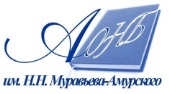 Государственное бюджетное учреждение культуры«Амурская областная научная библиотека имени Н.Н. Муравьева-Амурского